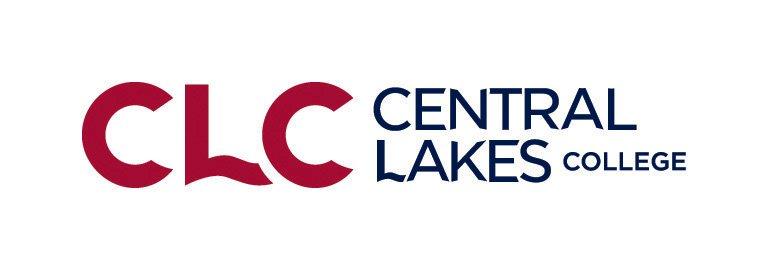 Central Lakes College FBM Suggested Balance Sheet Prices January 1, 2024 Suggested Balance Sheet Prices for Non-priced Commodities (2023 Analysis Year End)Crop  				Suggested PriceWheat, Spring				$7.00/bushel	Wheat, Winter				$5.63/bushelWheat, Durum				$8.75/bushelBarley, Feed				$3.50/bushelBarley, Malting				$5.75/bushel   Oats					$3.75/bushel Rye					$5.00/bushel  	Soybeans				$11.75 /bushel       Corn					$4.25/bushel      Flax					$11.25/bushelCanola					$21.73/cwtSunflowers, Oil				$18-21/cwt Sunflowers, Confectionary		$32.00/cwtBeans, Navy				$30.00/cwt Beans, Pinto				$36-38.00/cwtBeans, Garbonzo                                          $28.00/cwtBeans, Black Turtles			$42.00/cwtBeans, Dark Red Kidney			$42.00/cwt Grass Seed, Perennial Rye 		$ 90.00 per CWT.Grass Seed, Kentucky Blue Grass  	$160.00 per CWT.Grass Seed, Tall Fescue			$ 90.00 per CWT.Teff Seed				$75.00 per CWT.Potatoes				$11-13.00 per CWT.Potatoes, Seed				$15-15.00per CWT.Alfalfa Hay 				$160.00 -$175.00 for up to 150 RFV   add $1.00 for each point RFV over 150 RFVMixed hay (Alfalfa/Grass)		 $ 150.00   	Range $140.00 - $200.00Grass or Small Grain Hay		 $ 130.00 	Range $85.00- $200.00Peas, Field				$.08/lbForage and Feed Suggested Prices          Per Ton Values Alfalfa Hay 				$160.00 -$200.00 for up to 150 RFV   add $1.00 for each point RFV over 150 RFVMixed hay (Alfalfa/Grass)		 $ 110.00   	Range $100.00 - $150.00Grass or Small Grain Hay		 $ 100.00 	Range $85.00- $150.00Oatlage/Other/Peas			Convert to dry mixed haySmall Grain/Sorghum Silage (straight)	Convert to dry grass hay or silage			Corn Silage 				$45.00		Corn Stalk Bales				$35.00 per bale ($35-40 per large round bale)Corn Snaplage				convert to corn 27bu/ton (dry basis)Corn    					$4.50/ bushel  Oats  					$3.50/ bushelStraw (Large Bales)			$ 100.00/ ton			Small square bales $125-140/TonPasture, Well Managed  		$40/AUM($30-$40)Pasture, Normal Managed  		$20/AUM ($15-$25)Patsure, Cover Crop Grazing		$35/AUM ($30-$40)Feeder Steers @ 450lbs                              $265.00 per CWT		Heifers @450lbs   $250.00 per CWTDairy Feeder Steers			$200.00 per CWT 		Feeder Steers @ 550lbs 			$255.00 per CWT                           Heifers @550lbs   $245.00 per CWT  Feeder Steers @ 770lbs			$230.00 per CWT 		Heifers @770lbs   $220.00 per CWT  Feeder Steers @ 900lbs			$200.00 per CWT		Heifers @900lbs   $190.00 per CWTFinished Cattle @ 1350lbs		$150.00 per CWT Finished Cattle, Dairy Cross@1450	$150.00 per CWTFinished Cattle, Dairy @ 1500lbs	$120.00 per CWT Dairy Bull, Calves			$250 per calf Lambs, Slaughter Weight (150-200)	$ 150 per CWT			Lambs, Feeder Weight	(70-80)		$ 190 per CWT 			Weaner, Pigs				$ 45 per headFeeder Pigs, 40 pound ave. 		$ 55 per HeadDairy Cows				$1200 per head average (1100-1400) (new herd reference)Dairy Heifers		               	$1400 per head average (1250-1500)Beef Cows				$1400 per head average   (new herd reference)Beef   Heifers		                	$1250 per head average   (1050-1400) Hybrid Beef/dairy			List as “beef” and value between both beef & dairyDairy Goat				$500 per headOrganic Production PricesOrganic Corn				$9.00/buOrganic Silage				$80.00 - $90.00/tonOrganic Alfalfa Hay			$160.00 - $200.00/tonOrganic Mixed Hay			$160.00 - $180.00/tonOrganic Soybeans			$19.00/buOrganic Buckwheat			$.32/lb $15.36/bu.?Organic Oats				$6.00 - $7.00/buOrganic Oatlage				$55.00 per ton